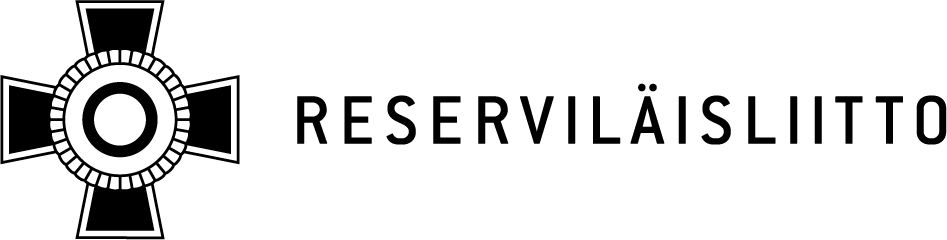 Julkaisuvapaa 8.4.2017 kello 14.00Reserviläisliiton varapuheenjohtaja Terhi Hakolan juhlapuhe Etelä-Pohjanmaan Reserviläisnaiset ry:n 20-vuotisjuhlassa 8.4.2017, Tiedekeskus FramiKunnioitetut sotiemme veteraanit ja lotat, juhlivan yhdistyksen arvoisa rouva puheenjohtaja ja jäsenet, hyvät naiset ja miehetOn suuri kunnia saada pitää juhlapuhe tänään 20 vuotta täyttävän Etelä-Pohjanmaan Reserviläisnaiset ry:n 20-vuotisjuhlassa. Kuulutte jäsenenä Suomen suurimpaan maanpuolustusjärjestöön, Reserviläisliittoon, joka vietti pari vuotta sitten 60-vuotisjuhlaansa erityisen näyttävän ja laajan juhlavuoden muodossa. Virallisesti liitto perustettiin Helsingissä 17.4.1955, mutta toiminnan juuret ovat huomattavasti kauempana. Jo 1930-luvulla syntyivät maahamme ensimmäiset reservinaliupseeriyhdistykset. Niiden rooli puolustuksemme järjestämisessä oli toki pieni, sillä vapaaehtoinen maanpuolustustyö oli tuolloin ennen kaikkea suojeluskunta- ja lottatoimintaa. Suojeluskuntajärjestön rooli puolustuksessamme on hyvin tunnettu ja tunnustettu mutta Lotta-järjestön osalta tilanne ei ole yhtä hyvä. Syytä olisi, sillä laskelmien mukaan Lottajärjestö ja naisten muu toiminta kotirintamalla vapautti viime sotien aikana kolme divisioonaa miehiä rintamalle puolustamaan yhteistä isänmaatamme ase kädessä.Kun aseet vaikenivat taistelukentillä syyskuun alussa 1944, palasivat miehet ja naiset pikkuhiljaa asuinseuduilleen. Harva tuolloin mielsi, kuinka kovat ajat olivat edessä. Jälleenrakennus, evakkojen asutus, haavoittuneiden auttaminen sekä oman elämän uudelleenrakennus täyttivät arjen. Ja samaan aikaan maassa vallitsi syvä pelko tulevasta, neuvostomiehityksen pelko. Tälle Neuvostoliitto rakensi edellytyksiä mm. vaatimalla Suojeluskuntien ja Lotta-järjestön lakkauttamista.Neuvostoliiton johtama valvontakomissio poistui maasta vuonna 1948 ja olot alkoivat nopeasti rauhoittua sekä pelko hälvetä. Tämä ilmapiirin muutos käynnisti uudestaan myös vapaaehtoisen maanpuolustustyön. Ennen sotia toimineita yhdistyksiä alkoi pikkuhiljaa heräillä henkiin ja niiden vanavedessä perustettiin uusia reservinaliupseeriyhdistyksiä. Näissä alkoi toimia sodan käyneitä miehiä. Harvemmin tässä yhteydessä muistetaan kertoa, että myös naiset olivat alusta alkaen toiminnassa mukana. Yhdistysten rinnalle perustettiin useimmiten myös naisosastoja, joiden jäseniksi reservinaliupseereiden puolisot liittyivät. Ensimmäisen naisosaston tiedetään syntyneen jo vuonna 1953 Hämeenlinnaan. Niinpä mekin voisimme tänään hyvin juhlia yhdistyksenne 60-vuotisjuhlaa, sillä Etelä-Pohjanmaan Reserviläisnaiset oli syntyessään Seinäjoen Reservinaliupseerit ry:n naisosasto, jonka tehtävänä oli tukea yhdistyksen toimintaa. Osastoon kuuluvat naiset keräsivät varoja ja olivat mukana erilaisten tilaisuuksien järjestämisessä hoitaen mm. muonitukseen liittyviä tehtäviä. Tehtävänjako oli pitkälti samanlainen kuin Suojeluskunta- ja Lottajärjestön välillä. Tätä ei voi pitää varsinaisena ihmeenä, sillä moni alkuvuosien toimija oli ollut mukana suojeluskunta- tai lottatoiminnassa. Toimintamallit ja perinteet kopioitiin sujuvasti sieltä.Paikallisten reservinaliupseeriyhdistysten tavoin myös naisosastoille alkoi pikkuhiljaa syntyä yhteistyörakenteita maakunnalliselle ja valtakunnalliselle tasolla. Piireihin syntyi naistoimikuntia, jotka koordinoivat alueen naisille tarkoitettua toimintaa. Ensimmäiset naisosastojen valtakunnalliset neuvottelupäivät puolestaan järjestettiin lokakuussa 1961. Samalla syntyi epävirallinen Reservin Aliupseerien Naisten Liitto, joka rekisteröityi itsenäiseksi yhdistyksekseen elokuussa 1988 Imatralla. Oletan, että täälläkin on paikalla henkilöitä, jotka olivat aikanaan tätä rekisteröintipäätöstä tekemässä.  Hyvät kuulijat,Ensimmäiset neljä vuosikymmentä reservinaliupseeritoiminta eteni edellä kuvatulla mallilla, jonka pohjana olivat toisen maailmansodan voittajavaltion Neuvostoliiton sanelemat reunaehdot. 1980-luvun lopulla asetelma alkoi kuitenkin murentua ja vuonna 1990 Neuvostoliitto hajosi omaan mahdottomuuteensa. Tässä yhteydessä Suomen silloinen hallitus ilmoitti yksipuolisesti, että osa Pariisin rauhansopimuksen rajoitteista ei enää koske Suomea.Päätös aiheutti kuohuntaa ja vaatimuksia aiempaa sotilaallisemmasta toiminnasta maanpuolustusjärjestöissä. Reservin Aliupseerien Liitto esitti vapaaehtoisen maanpuolustuskoulutuksen käynnistymistä, joka sitten tapahtuikin vuonna 1992. Ensi kertaa vuoden 1944 jälkeen Suomessa järjestettiin taas vapaaehtoisuuteen pohjautuva sotilaallista ja poikkeusoloihin tähtäävää koulutustoimintaa sekä miehille että naisille. Vapaaehtoinen maanpuolustuskoulutus oli avointa kaikille suomalaisille. Tämän innoittamina paikallisista reservinaliupseeriyhdistyksistä alkoi pian tulla liittoon vaatimuksia, että myös reservinaliupseeriyhdistysten toimintaa pitäisi laajentaa ottamalla mukaan ainakin miehistöön kuuluvat reserviläiset. Esitettiinpä niinkin radikaaleja vaatimuksia, että myös naiset tulisi ottaa mukaan.Liitto teki asiasta kaksi yhdistyskyselyä, joissa muutoksille näytettiin vahvan vihreää valoa. Linjanmuutoksen hetki tuli eteen huhtikuussa 1995 kun Reservin Aliupseerien Liitto muutti nimensä Reserviläisliitoksi ja siihen kuuluville yhdistyksille annettiin mahdollisuus avata jäsenyys myös muille kuin reservinaliupseereille. Jokainen yhdistys sai itse päättää, millaiset jäsenyysehdot ottivat käyttöön ja millä nimellä jatkossa toimi.Tästä seurasi ennenäkemätön kuohunta eri paikkakunnilla. Käytännössä jokainen yhdistys pohti asiaa ja erilaisia näkemyksiä oli paljon. Osa jäsenistä ei nähnyt muutoksille mitään tarvetta, osa olisi ottanut miehistön mukaan ja jotkut vieläpä naisetkin. Tähän liittyen käytiin paljon kiihkeitä keskusteluita ja riitojakin syntyi. Päätöksiin pettyneitä aliupseereita lähti ovet paukkuen pois yhdistyksistä mutta toisaalta miehistöä ja naisia alkoi virrata sisään.Myös Seinäjoen reservinaliupseeriyhdistys oli tämän tilanteen edessä kaksi vuosikymmentä sitten. Pitkällisen keskustelun, kädenväännön ja äänestyksen jälkeen yhdistys päätyi meidän naisten kannalta huonoon ratkaisuun. Siihen, että jäsenyyden ehdoksi asetettiin varusmiespalveluksen tai naisten vapaaehtoisen asepalveluksen suorittaminen. Mahdollisuus vapaaehtoiseen asepalvelukseen oli naisille avautunut paria vuotta aiemmin. Tämä linjapäätös sekä muut samanlaiset, meidän naisten kannalta huonot linjaukset eri puolilla maata tuhosivat nopeasti perustan naisosastojen ja yhdistysten yhteistoiminnalta eri puolilla maata. Lopulta tämä ongelma ratkaistiin rekisteröimällä osa reservinaliupseeriyhdistysten naisosastoista omiksi yhdistyksikseen ja hyväksymällä ne liiton jäseniksi. Näitä naisyhdistyksiä syntyi eri puolille maata ja tänä päivänä niitä on kaksi. Toinen niistä on tänään tasavuosijuhlaansa viettävä Etelä-Pohjanmaan Reserviläisnaiset ry. Tätä ratkaisua ja sen toteutusta työstettiin yhdessä Reserviläisliiton kanssa, joka näihin aikoihin saikin yhdellä rysäyksellä pari tuhatta naisjäsentä. Tässä yhteydessä liiton hallitukseen nousi kolme naisjäsentä, joista yksi päätyi liiton varapuheenjohtajaksi. Samalla alettiin rakentaa liitolle erillistä naisten toimintaa, jota suunnittelemassa olivat mukana myös eteläpohjanmaalaiset naisaktiivit. Reserviläisliiton linjaratkaisun perustui siihen, että liitossa nähtiin vahvasti maanpuolustuksen olevan Suomessa koko kansan asia. Itsenäinen isänmaa ja sen turvaaminen yhdistää meitä kaikkia riippumatta sotilasarvosta, sukupuolesta tai iästä. Tästä liitto ja varmasti myös yhdistyksenne haluaa pitää jatkossakin kiinni.Meillä kaikilla on vain yksi, yhteinen isänmaa. Suojellaan sitä yhdessä.Arvoisa juhlayleisö,Suomessa puolustus rakentuu yleisen asevelvollisuuden ja suuren reservin varaan. Puolustusvoimien sodan ajan joukkojen 230.000 hengen vahvuudesta yli 96 prosenttia on reserviläisiä. Tänään tähän joukkoon kuuluu sekä miehiä että naisia. Tämä järjestelmä on Euroopassa ainutlaatuinen ja sen säilymisen on turvannut lähinnä se, että suomalaiset ovat tutkimusten mukaan Euroopan maanpuolustustahtoisin kansa. Maanpuolustustiedotuksen suunnittelukunnan muutama kuukausi sitten tekemän tutkimuksen mukaan 71 prosenttia suomalaisista puolustaisi maatamme kaikissa tilanteissa, jos tänne hyökättäisiin. Luku on korkea muttei aivan niin korkea kuin aiempina vuosina. Nämä vuosittain toistetut tutkimukset ovat antaneet aihetta huoleen erityisesti naisten osalta. Naispuolisista vastaajista vain 64 prosenttia antoi tutkimuksessa myönteisen vastauksen, kun vuotta aiemmin luku oli naisten osalta yhdeksän prosenttia korkeampi. Myös miesten osalta laskua oli muttei näin paljon.Sama ilmiö näkyy myös maanpuolustusjärjestöjen viime vuoden lopulla tekemässä jäsenkyselyssä, jossa maanpuolustusjärjestöihin kuuluvista naisista 51,2 prosenttia eli nippa nappa yli puolet ilmoitti pitävänsä Suomen mahdollisuuksia puolustautua hyvinä tai erittäin hyvinä. Miesvastaajien osalta luku oli 18 prosenttiyksikköä korkeampi. Ja korostan sitä, että tässä vastaajina olivat maanpuolustusjärjestöjen jäsenet.Olen itse aiemmin sanonut, että tämä ilmiö kertoo ennen kaikkia puutteellisesta tietämyksestä liittyen Puolustusvoimiin ja puolustusjärjestelmäämme. Naiset eivät tiedä, että puolustuskykymme on tänään parempi kuin koskaan historiamme aikana ja, että sodan ajan vahvuutemmekin on Euroopan kärkipäässä. Kuten Tasavallan Presidentti Sauli Niinistö Reserviläisliiton kansainvälisessä kongressissa viime lokakuussa muistutti, Suomella on sotilaskoulutuksen saaneita henkilöitä reservissä yli 900.000, joka on enemmän kuin suurvalta Saksalla. Jotkut kysyvät, mitä väliä naisten maanpuolustustahdolla on, kun he eivät käy armeijaa eivätkä siten ole reservissä. Pitää kuitenkin mieltää, että naisilla on tärkeä rooli nykyisen puolustusjärjestelmämme taustalla. Naisten asenteet ja esimerkki ovat isossa roolissa, kun lapset ja kasvavat nuoret muodostavat käsityksiään Suomesta, suomalaisuudesta ja puolustuksesta. Kärjistäen voi sanoa, että jos äiti pitää armeijaa hölmöläisten hommana, myös lapset helposti ajattelevat näin.Naisten rooli on merkittävä myös kokonaisturvallisuuden ja poikkeusolojen näkökulmasta. Elämmehän yhteiskunnassa, joka on paljon aiempaa enemmän riippuvainen yleisen infrastruktuurin, tietoliikenteen ja internetin toimivuudesta. Nämä kaikki on kyettävä pitämään toiminnassa myös kriisitilanteessa, kun yli 200.000 nuorta miestä ja naista on astunut palvelukseen valmiuden kohottamisen myötä ja ovat siten poissa siviilitehtävistään. Kuten viime vuosina olemme nähneet, nämä uhat ovat lisääntyneet. On syntynyt hybridisodankäynnin uhka, jossa yhteiskuntaa yritetään lamauttaa myös monilla muilla tavoin kuin puhtaan sotilaallisin keinoin. Propagandalla ja valeuutisilla lamautetaan puolustustahtoa, verkkohyökkäyksillä lamautetaan kaikki tietoverkot ja yleistä infrastruktuuria tuhoamalla pyritään romahduttamaan koko yhteiskunnan toiminta. Tällä kaikella pyritään siihen, että antaudutaan ennen kuin ensimmäistäkään laukausta on ammuttu. Kaikkien kansalaisten vahva maanpuolustustahto on näissä tilanteissa hyvin tärkeää ja naisten maanpuolustustahdon vahvistamiseksi onkin viime aikoina esitetty erilaisia lääkkeitä. Muun muassa Reserviläisliitto ja istuva puolustusministeri ovat esittäneet, että kutsuntoihin osallistuminen säädettäisiin pakolliseksi myös naisille kuitenkin niin, että asepalvelus pysyisi vapaaehtoisena. Perustuslakihan tämän mahdollistaisi mutta asevelvollisuuslaissa naiset on rajattu kutsuntojen ulkopuolelle.  Ajatuksena on, että naispuolinen väestönosa saisi kutsunnoissa enemmän tietoa Puolustusvoimista ja puolustusjärjestelmästämme. Lisääntynyt tieto kasvattaisi naisten maanpuolustustahtoa sekä lisäisi naisten vapaaehtoiseen asepalvelukseen hakeutuvien määrää. Vuosittain muutama sata naista suorittaa palveluksen ja 2/3 heistä saa johtamiskoulutuksen joko aliupseerikouluissa tai reserviupseerikouluissa. Tämä kertoo palvelukseen hakeutuvien naisten korkeasta palvelusmotivaatiosta ja osaamisesta.Hyvä puoli tässä mallissa olisi myös se, että nuorille naisille tehtäisiin samalla palveluskelpoisuuden tarkastus.  Erilaista hoitoa ja tukea tarvitsevat naiset saataisiin lääkärintarkastusten myötä kattavammin sosiaali- ja terveydenhuollon palvelujen piiriin. Jälkimmäinen olisi tärkeää paitsi naisten itsensä kannalta myös syrjäytymistä vähentävänä toimenpiteenä. Täten naisten kutsunnat eivät olisi yksin maanpuolustuksellinen asia vaan myös vahva kansantaloudellinen asia.Aivan viime aikoina on esitetty myös pidemmälle meneviä ratkaisuja ja malleja asevelvollisuuteen liittyen. On myös esitetty yleiseen kansalaispalvelukseen siirtymistä, jossa sekä miesten että naisten olisi suoritettava perustuslain mahdollistama palvelusvelvollisuus. Henkilö saisi itse valita sen, suorittaako asepalveluksen vain nykyistä siviilipalvelusta muistuttavan kansalaispalveluksen mutta jompikumpi olisi suoritettava. Tätä keskustelua on käynyt mm. entisen puolustusministerin Elisabeth Rehnin kansalaispalvelushautomo, jossa pohdittiin keinoja kokonaisturvallisuuden lisäämiseksi. Molemmat esitykset ovat herättäneet paljon keskustelua sekä intohimoja. Lienee selvää, että Reserviläisliitto kannattaa molempia esityksiä. Myös monet naiskansanedustajat ovat näyttäneet vihreää valoa erityisesti kutsunta-asialle.Eduskunta on käsitellyt valtioneuvoston tuoretta selontekoa nyt runsaan kuukauden ja liitto oli pari viikkoa sitten puolustusvaliokunnan kuultavana selontekoon liittyen. Paikalla oli myös muita maanpuolustusjärjestöjä. On hyvä muistaa, että kaikkia kansalaisia koskeva velvollisuus puolustaa maata on kirjattu perustuslakiin. Tämä koskee niin miehiä kuin naisiakin. Suomen puolustusjärjestelmää olisi hyvä muuttaa niin, että se toimisi jatkossa paremmin perustuslain hengen mukaisesti jossa sanotaan näin: Jokainen Suomen kansalainen on velvollinen osallistumaan isänmaan puolustukseen tai avustamaan sitä sen mukaan kuin laissa säädetään.Hyvät kuulijat,Reserviläisliiton puolesta haluan kiittää kutsusta tähän tapahtumaan ja samalla onnitella Etelä-Pohjanmaan Reserviläisnaiset ry:tä, joka viettää tänään tasavuosijuhlaansa. Muistoksi näistä sanoista ja tästä tilaisuudesta luovutan yhdistykselle liittomme pöytämitalin numero 282. Heraldikko Jussi Toukosen suunnittelema mitali kuvaa Kymijokea sekä maamme puolustuksen viimeiseksi lukoksi aikanaan rakennettua Salpa-linjaa. Tämä kuva-aihe symboloi hyvin Reserviläisliittoa, sillä reserviläisillä ja muilla vapaaehtoiseen maanpuolustustyöhön osallistuvilla suomalaisilla on nykypäivänä samantyyppinen rooli maamme puolustuksessa. Me maanpuolustustyössä mukana olevat olemme niin Suomen puolustuksen peruskallio kuin sen viimeinen lukko. Pyydän yhdistyksen puheenjohtajaa vastaanottamaan huomionosoituksen. Kiitos!